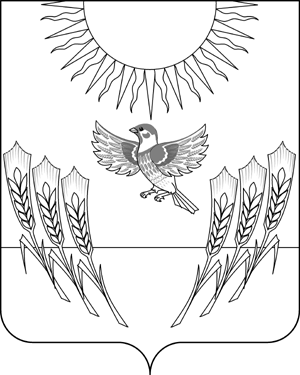 АДМИНИСТРАЦИЯ ВОРОБЬЕВСКОГО МУНИЦИПАЛЬНОГО РАЙОНА ВОРОНЕЖСКОЙ ОБЛАСТИП О С Т А Н О В Л Е Н И Еот  12 декабря 2014 г.  № 766		 	 с. ВоробьевкаОб утверждении порядка предоставления и расходования субсидий из районного бюджета бюджетам сельских поселений за счет средств областного бюджета на софинансирование расходных обязательств, возникающих при выполнении полномочий органов местного самоуправления по вопросам местного значения в сфере обеспечения уличного освещения в рамках государственной программы Воронежской области «Энергоэффективность и развитие энергетики», на 2014 годВ соответствии с Постановлениями Правительства Воронежской области от 08 июля 2014 г. № 618 «Об утверждении Порядка предоставления  и расходования субсидий из областного бюджета бюджетам муниципальных образований Воронежской области на софинансирование расходных обязательств, возникающих при выполнении полномочий органов местного самоуправления по вопросам местного значения в сфере обеспечения уличного освещения, в рамках государственной программы Воронежской области «Энергоэффективность и развитие энергетики» на 2014 год» и от 01 августа 2014 г. № 695 «О распределении субсидий из областного бюджета бюджетам муниципальных образований Воронежской области на софинансирование расходных обязательств, возникающих при выполнении полномочий органов местного самоуправления по вопросам местного значения в сфере обеспечения уличного освещения, в рамках государственной программы Воронежской области «Энергоэффективность и развитие энергетики» на 2014 год», администрация Воробьевского муниципального района п о с т а н о в л я е т:1. Утвердить прилагаемый Порядок предоставления и расходования субсидий из районного бюджета бюджетам сельских поселений Воробьевского муниципального района за счет средств областного бюджета на софинансирование расходных обязательств, возникающих при выполнении полномочий органов местного самоуправления по вопросам местного значения в сфере обеспечения уличного освещения в рамках государственной программы Воронежской области «Энергоэффективность и развитие энергетики» на 2014 год».2. Контроль за исполнением настоящего постановления возложить на заместителя главы администрации муниципального района Хвостикова А.Н.Глава администрации муниципального района					А.В.ПищугинЗаместитель главы администрации муниципального района 							А.Н.Хвостиков____12.2014 г. Руководитель финансового отдела 					О.Т.Шмыкова ____12.2014 г. Начальник отдела по строительству, архитектуре, транспорту и ЖКХ						Д.Н.Гриднев____12.2014 г. Начальник юридического отдела 						В.Г.Камышанов____12.2014 г. Утвержденпостановлением администрацииВоробьевского муниципального районаот ____________  № ______ПОРЯДОКпредоставления и расходования субсидий из районного бюджета бюджетам сельских поселений Воробьевского муниципального района за счет средств областного бюджета на софинансирование расходных обязательств, возникающих при выполнении полномочий органов местного самоуправления по вопросам местного значения в сфере обеспечения уличного освещения в рамках государственной программы Воронежской области «Энергоэффективность и развитие энергетики» на 2014 год»Настоящий Порядок предоставления и расходования субсидий из районного бюджета бюджетам сельских поселений Воробьевского муниципального района за счет средств областного бюджета на софинансирование расходных обязательств, возникающих при выполнении полномочий органов местного самоуправления по вопросам местного значения в сфере обеспечения уличного освещения в рамках государственной программы Воронежской области «Энергоэффективность и развитие энергетики» на 2014 год» (далее - Порядок) устанавливает цели и условия предоставления и расходования субсидий, критерии отбора муниципальных образований для предоставления указанных субсидий, порядок представления отчетов и контроля за целевым использованием субсидий.1. Цели предоставления субсидийЦелью предоставления субсидий из районного бюджета бюджетам сельских поселений Воробьевского муниципального района за счет средств областного бюджета на софинансирование расходных обязательств, возникающих при выполнении полномочий органов местного самоуправления по вопросам местного значения в сфере обеспечения уличного освещения в рамках государственной программы Воронежской области «Энергоэффективность и развитие энергетики» на 2014 год» (далее - субсидии) является оказание финансовой помощи сельским поселениям Воробьевского муниципального района для обеспечения оптимальных условий жизнедеятельности населения в части соответствия уличного освещения сельских поселений Воробьевского муниципального района нормативно-техническим требованиям.2. Условия предоставления и расходования субсидий2.1. Субсидии предоставляются сельским поселениям при условии долевого софинансирования из местных бюджетов расходных обязательств, возникающих при выполнении полномочий органов местного самоуправления в сфере обеспечения уличного освещения, в размере не менее 10% от объема соответствующего расходного обязательства.2.2. Субсидии могут быть предоставлены и израсходованы на оплату электроэнергии для целей уличного освещения, включая возмещение расходов муниципальных образований, произведенных за счет средств местных бюджетов на оплату электроэнергии для целей уличного освещения в 2014 году;3. Критерии отбора муниципальных образованийдля предоставления субсидий3.1. Право на получение субсидий имеют все сельские поселения Воробьевского муниципального района:3.1.1 Имеющие в своем составе сельские населенные пункты и предусмотревшие в местных бюджетах финансирование расходных обязательств, возникающих при выполнении полномочий органов местного самоуправления в сфере обеспечения уличного освещения, в размере не менее 10% от объема соответствующего расходного обязательства.3.1.2 Предоставившие до 01 сентября текущего финансового года в отдел по строительству, архитектуре, транспорту и ЖКХ администрации Воробьевского муниципального района в произвольной форме заявление на получение субсидии с приложением выписок из бюджетов муниципальных образований на текущий финансовый год, а также графика функционирования сетей уличного освещения на территории соответствующего сельского поселения.4. Методика распределения субсидий4.1. Субсидии, предоставляемые из районного бюджета бюджетам сельских поселений Воробьевского муниципального района за счет средств областного бюджета на софинансирование расходных обязательств, возникающих при выполнении полномочий органов местного самоуправления по вопросам местного значения в сфере обеспечения уличного освещения в рамках государственной программы Воронежской области «Энергоэффективность и развитие энергетики» на 2014 год», распределяются между сельскими поселениями исходя из утвержденных мероприятий указанной государственной программы и объема субсидии, предусмотренной Постановлением Правительства Воронежской области от 01 августа 2014 г.  № 695 «О распределении субсидий из областного бюджета бюджетам муниципальных образований Воронежской области на софинансирование расходных обязательств, возникающих при выполнении полномочий органов местного самоуправления по вопросам местного значения в сфере обеспечения уличного освещения, в рамках государственной программы Воронежской области «Энергоэффективность и развитие энергетики» на 2014 год». Общая сумма субсидии для сельского поселения определяется по формуле:Sпотр = Р * К / 100где:Р – сумма фактических расходов  на оплату электроэнергии уличного освещения на 1 декабря 2014 г. и ожидаемых расходов в декабре 2014 года;К – коэффициент софинансирования расходов на уличное освещение за счет субсидии областного бюджета;Коэффициент софинансирования расходов на уличное освещение за счет субсидии областного бюджета рассчитывается по формуле:К= Sc / So * 100, где:Sc – сумма субсидии областного бюджета, полученная в районный бюджет для передачи сельским поселениям на софинансирование расходов уличного освещения;So – сумма ожидаемых расходов по сельским поселениям на оплату уличного освещения на 2014 год.5. Порядок финансирования, представления отчетови контроля использования субсидий5.1. Финансовый отдел администрации Воробьевского муниципального района на основании сводной бюджетной росписи районного бюджета выделяет предельные объемы финансирования на софинансирование расходных обязательств, возникающих при выполнении полномочий органов местного самоуправления по вопросам местного значения в сфере обеспечения уличного освещения в рамках государственной программы Воронежской области «Энергоэффективность и развитие энергетики» на 2014 год, бюджетам сельских поселений.5.2. Предоставление субсидий осуществляется на основании соглашения, заключенного между администрацией Воробьевского муниципального района и администрацией сельского поселения.5.3. Администрации сельских поселений представляют в адрес финансового отдела администрации Воробьевского муниципального района до 23 декабря 2014 года отчеты об использовании субсидий.5.4. Ответственность за нецелевое использование предоставленных субсидий, недостоверность сведений, содержащихся в документах и отчетности, несут органы местного самоуправления в соответствии с действующим законодательством.5.5. Контроль за целевым использованием субсидий осуществляет отдел по строительству, архитектуре,  транспорту и ЖКХ.5.6. При выявлении нарушения условий, установленных для предоставления субсидий, а также факта нецелевого использования субсидий администрация Воробьевского муниципального района принимает меры по возврату субсидий, направляет муниципальным образованиям требование о возврате субсидий в районный бюджет. Субсидии подлежат возврату в течение 30 календарных дней с момента получения требования.При невозврате субсидии в указанный срок администрация Воробьевского муниципального района принимает меры по взысканию подлежащих возврату субсидий в районный бюджет в судебном порядке.